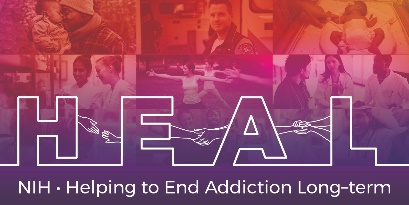 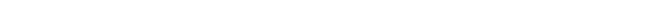 The Spinal Cord Independence Measure (SCIM) is protected by copyright, owned by Loewenstein Rehabilitation Medical Center, Amiram Catz, and Malka Itzkovich.Please register your study’s usage with MapiTrust here: https://eprovide.mapi-trust.org/instruments/spinal-cord-independence-measure-i .  We request your cooperation in citing the measure, the details of which can be found at the bottom of the Case Report Form (CRF).   Thank you for your cooperation. 